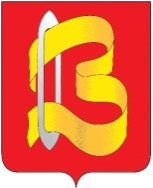 ПОСТАНОВЛЕНИЕАДМИНИСТРАЦИИ ГОРОДСКОГО ОКРУГА ВИЧУГА20 июня 2024 г.                                                                                                      № 545О внесении изменений в постановление администрации городского округа Вичуга от 31.12.2019 г. № 1034В соответствии со статьей 179 Бюджетного кодекса Российской Федерации, Федеральным законом от 06.10.2003 г. № 131-ФЗ «Об общих принципах организации местного самоуправления в Российской Федерации», руководствуясь Уставом городского округа Вичуга, ПОСТАНОВЛЯЮ:1. Внести в постановление администрации городского округа Вичуга от 31.12.2019 г. № 1034 «Об утверждении муниципальной программы «Развитие системы образования городского округа Вичуга»» следующие изменения:1.1. В Приложении к постановлению администрации городского округа Вичуга от 31.12.2019 г. № 1034:1.1.1. в разделе 1 «Паспорт программы» строку «Целевые индикаторы (показатели) программы» пункт 11 изложить в новой редакции:«11. Доля обучающихся, получающим начальное общее образование и посещающим группу продленного дня, основное общее и среднее общее образование в муниципальных образовательных организациях, из числа детей, пасынков и падчериц граждан, принимающих участие (принимавших участие, в том числе погибших (умерших)) в специальной военной операции, проводимой с 24 февраля 2022 года, из числа военнослужащих и сотрудников федеральных органов исполнительной власти и федеральных государственных органов, в которых федеральным законом предусмотрена военная служба, сотрудников органов внутренних дел Российской Федерации, граждан Российской Федерации, заключивших после 21 сентября 2022 года контракт в соответствии с пунктом 7 статьи 38 Федерального закона от 28.03.1998 № 53-ФЗ "О воинской обязанности и военной службе" или заключивших контракт о добровольном содействии в выполнении задач, возложенных на Вооруженные Силы Российской Федерации, сотрудников уголовно-исполнительной системы Российской Федерации, выполняющих (выполнявших) возложенные на них задачи в период проведения специальной военной операции, а также граждан, призванных на военную службу по мобилизации в Вооруженные Силы Российской Федерации в общей численности детей данной категории»и дополнить пунктом 48 следующего содержания:«48. Доля детей из многодетных семей, освобожденных от родительской платы за присмотр и уход за детьми в муниципальных образовательных организациях, реализующих образовательную программу дошкольного образования».1.1.2. в разделе 3 «Сведения о целевых индикаторах (показателях) Программы Целевые индикаторы и показатели программы» пункт 11 изложить в новой редакции и дополнить пунктом 48:                                                                                                                              »1.1.3. раздел 4 «Ресурсное обеспечение муниципальной                      программы» подраздел «Исполнители» дополнить пунктом 3 следующего содержания:
«3. Администрация городского округа Вичуга».1.2. В приложении № 2 к муниципальной программе «Развитие системы образования городского округа Вичуга»:1.2.1. в разделе 1 «Паспорт подпрограммы» строку «Объемы ресурсного обеспечения подпрограммы» изложить в следующей редакции»:«                                                                                                                                  »1.2.2. раздел 2 «Характеристика мероприятий подпрограммы» пункты 2.1. и 2.2. изложить в новой редакции:« 2.1. Осуществление переданных органам местного самоуправления государственных полномочий Ивановской области по предоставлению бесплатного горячего питания обучающимся, получающим начальное общее образование и посещающим группу продленного дня, основное общее и среднее общее образование в муниципальных образовательных организациях, из числа детей, пасынков и падчериц граждан, принимающих участие (принимавших участие, в том числе погибших (умерших)) в специальной военной операции, проводимой с 24 февраля 2022 года, из числа военнослужащих и сотрудников федеральных органов исполнительной власти и федеральных государственных органов, в которых федеральным законом предусмотрена военная служба, сотрудников органов внутренних дел Российской Федерации, граждан Российской Федерации, заключивших после 21 сентября 2022 года контракт в соответствии с пунктом 7 статьи 38 Федерального закона от 28.03.1998 № 53-ФЗ "О воинской обязанности и военной службе" или заключивших контракт о добровольном содействии в выполнении задач, возложенных на Вооруженные Силы Российской Федерации, сотрудников уголовно-исполнительной системы Российской Федерации, выполняющих (выполнявших) возложенные на них задачи в период проведения специальной военной операции, а также граждан, призванных на военную службу по мобилизации в Вооруженные Силы Российской ФедерацииИсполнителем мероприятия выступают общеобразовательные организации.Срок выполнения мероприятия - 2024 -2026 годы.2.2. Укрепление материально-технической базы муниципальных образовательных организаций Ивановской области (проект «Школьный двор»)Мероприятие реализуется посредством предоставления субсидии бюджету городского округа Вичуга на реализацию мероприятий на укрепление материально-технической базы муниципальных образовательных организаций Ивановской области (благоустройство территории) (МБОУ ООШ № 6, МБОУ СОШ № 11, 12).Исполнителем мероприятия подпрограммы выступает администрация городского округа Вичуга.Срок реализации мероприятия –2024 год».1.2.3. раздел 3 «Целевые индикаторы (показатели) подпрограммы» пункт 2 «Содействие развитию общего образования» подпункты 2.1 и 2.2.1 изложить в новой редакции:«3. Целевые индикаторы (показатели) подпрограммы                                                                                                                                   »1.2.4.   раздел 4 «Ресурсное обеспечение подпрограммы» изложить в следующей редакции:«4. Ресурсное обеспечение подпрограммы рублей                                                                                                                                                                                       »1.3. В приложении № 5 к муниципальной программе «Развитие системы образования городского округа Вичуга»:1.3.1. в разделе 1 «Паспорт подпрограммы» строку «Объемы ресурсного обеспечения подпрограммы» изложить в следующей редакции»:«                                                                                                                         »1.3.2.   раздел 4 «Ресурсное обеспечение подпрограммы» изложить в следующей редакции:«4. Ресурсное обеспечение подпрограммы рублей                                                                                                                                                          »1.4. В приложении № 9 к муниципальной программе «Развитие системы образования городского округа Вичуга»:1.4.1 раздел 3 «Целевые индикаторы (показатели) подпрограммы» изложить в новой редакции:«3. Целевые индикаторы (показатели) подпрограммы                                                                                                                                                        » 2. Настоящее постановление вступает в силу с момента его официального опубликования.3. Разместить настоящее постановление на официальном сайте администрации городского округа Вичуга в информационно- телекоммуникационной сети «Интернет» и опубликовать в Вестнике органов местного самоуправления городского округа Вичуга.4. Контроль за исполнением настоящего постановления возложить на первого заместителя главы администрации городского округа Вичуга Виноградову И.А.Глава городского округа Вичуга                                                           П.Н. ПлоховNп/пПоказателиЕд. изм.Целевые значенияЦелевые значенияЦелевые значения2024 год2025 год2026 год11.Доля обучающихся, получающим начальное общее образование и посещающим группу продленного дня, основное общее и среднее общее образование в муниципальных образовательных организациях, из числа детей, пасынков и падчериц граждан, принимающих участие (принимавших участие, в том числе погибших (умерших)) в специальной военной операции, проводимой с 24 февраля 2022 года, из числа военнослужащих и сотрудников федеральных органов исполнительной власти и федеральных государственных органов, в которых федеральным законом предусмотрена военная служба, сотрудников органов внутренних дел Российской Федерации, граждан Российской Федерации, заключивших после 21 сентября 2022 года контракт в соответствии с пунктом 7 статьи 38 Федерального закона от 28.03.1998 № 53-ФЗ "О воинской обязанности и военной службе" или заключивших контракт о добровольном содействии в выполнении задач, возложенных на Вооруженные Силы Российской Федерации, сотрудников уголовно-исполнительной системы Российской Федерации, выполняющих (выполнявших) возложенные на них задачи в период проведения специальной военной операции, а также граждан, призванных на военную службу по мобилизации в Вооруженные Силы Российской Федерации в общей численности детей данной категории%10010010048.Доля детей из многодетных семей, освобожденных от родительской платы за присмотр и уход за детьми в муниципальных образовательных организациях, реализующих образовательную программу дошкольного образования%100100100Объемы ресурсного обеспечения подпрограммы*Общий объём финансирования:2024 год –222 750 240,95 руб.,2025 год –216 488 247,12 руб.2026 год –160 568 828,95 руб.Бюджет городского округа:2024 год – 26 633 366,67 руб.,2025 год –18 893 461,63 руб.2026 год –18 181 428,65 руб.Областной бюджет:2024 год –181 507 895,71 руб.,2025 год –135 059 156,92 руб.,2026 год –130 159 746,01 руб.Федеральный бюджет:2024 год –14 608 978,57 руб., 2025 год –62 535 628,57 руб.,2026 год –12 227 654,29руб.N п/пНаименование целевого индикатора (показателя)Ед. изм.Значения целевых индикаторов (показателей)Значения целевых индикаторов (показателей)Значения целевых индикаторов (показателей)Значения целевых индикаторов (показателей)Значения целевых индикаторов (показателей)N п/пНаименование целевого индикатора (показателя)Ед. изм.2022 год2023 год2024год2025год2026год2.Содействие развитию общего образованияСодействие развитию общего образованияСодействие развитию общего образованияСодействие развитию общего образованияСодействие развитию общего образованияСодействие развитию общего образованияСодействие развитию общего образования2.1.Осуществление переданных органам местного самоуправления государственных полномочий Ивановской области по предоставлению бесплатного горячего питания обучающимся, получающим начальное общее образование и посещающим группу продленного дня, основное общее и среднее общее образование в муниципальных образовательных организациях, из числа детей, пасынков и падчериц граждан, принимающих участие (принимавших участие, в том числе погибших (умерших)) в специальной военной операции, проводимой с 24 февраля 2022 года, из числа военнослужащих и сотрудников федеральных органов исполнительной власти и федеральных государственных органов, в которых федеральным законом предусмотрена военная служба, сотрудников органов внутренних дел Российской Федерации, граждан Российской Федерации, заключивших после 21 сентября 2022 года контракт в соответствии с пунктом 7 статьи 38 Федерального закона от 28.03.1998 № 53-ФЗ "О воинской обязанности и военной службе" или заключивших контракт о добровольном содействии в выполнении задач, возложенных на Вооруженные Силы Российской Федерации, сотрудников уголовно-исполнительной системы Российской Федерации, выполняющих (выполнявших) возложенные на них задачи в период проведения специальной военной операции, а также граждан, призванных на военную службу по мобилизации в Вооруженные Силы Российской ФедерацииОсуществление переданных органам местного самоуправления государственных полномочий Ивановской области по предоставлению бесплатного горячего питания обучающимся, получающим начальное общее образование и посещающим группу продленного дня, основное общее и среднее общее образование в муниципальных образовательных организациях, из числа детей, пасынков и падчериц граждан, принимающих участие (принимавших участие, в том числе погибших (умерших)) в специальной военной операции, проводимой с 24 февраля 2022 года, из числа военнослужащих и сотрудников федеральных органов исполнительной власти и федеральных государственных органов, в которых федеральным законом предусмотрена военная служба, сотрудников органов внутренних дел Российской Федерации, граждан Российской Федерации, заключивших после 21 сентября 2022 года контракт в соответствии с пунктом 7 статьи 38 Федерального закона от 28.03.1998 № 53-ФЗ "О воинской обязанности и военной службе" или заключивших контракт о добровольном содействии в выполнении задач, возложенных на Вооруженные Силы Российской Федерации, сотрудников уголовно-исполнительной системы Российской Федерации, выполняющих (выполнявших) возложенные на них задачи в период проведения специальной военной операции, а также граждан, призванных на военную службу по мобилизации в Вооруженные Силы Российской ФедерацииОсуществление переданных органам местного самоуправления государственных полномочий Ивановской области по предоставлению бесплатного горячего питания обучающимся, получающим начальное общее образование и посещающим группу продленного дня, основное общее и среднее общее образование в муниципальных образовательных организациях, из числа детей, пасынков и падчериц граждан, принимающих участие (принимавших участие, в том числе погибших (умерших)) в специальной военной операции, проводимой с 24 февраля 2022 года, из числа военнослужащих и сотрудников федеральных органов исполнительной власти и федеральных государственных органов, в которых федеральным законом предусмотрена военная служба, сотрудников органов внутренних дел Российской Федерации, граждан Российской Федерации, заключивших после 21 сентября 2022 года контракт в соответствии с пунктом 7 статьи 38 Федерального закона от 28.03.1998 № 53-ФЗ "О воинской обязанности и военной службе" или заключивших контракт о добровольном содействии в выполнении задач, возложенных на Вооруженные Силы Российской Федерации, сотрудников уголовно-исполнительной системы Российской Федерации, выполняющих (выполнявших) возложенные на них задачи в период проведения специальной военной операции, а также граждан, призванных на военную службу по мобилизации в Вооруженные Силы Российской ФедерацииОсуществление переданных органам местного самоуправления государственных полномочий Ивановской области по предоставлению бесплатного горячего питания обучающимся, получающим начальное общее образование и посещающим группу продленного дня, основное общее и среднее общее образование в муниципальных образовательных организациях, из числа детей, пасынков и падчериц граждан, принимающих участие (принимавших участие, в том числе погибших (умерших)) в специальной военной операции, проводимой с 24 февраля 2022 года, из числа военнослужащих и сотрудников федеральных органов исполнительной власти и федеральных государственных органов, в которых федеральным законом предусмотрена военная служба, сотрудников органов внутренних дел Российской Федерации, граждан Российской Федерации, заключивших после 21 сентября 2022 года контракт в соответствии с пунктом 7 статьи 38 Федерального закона от 28.03.1998 № 53-ФЗ "О воинской обязанности и военной службе" или заключивших контракт о добровольном содействии в выполнении задач, возложенных на Вооруженные Силы Российской Федерации, сотрудников уголовно-исполнительной системы Российской Федерации, выполняющих (выполнявших) возложенные на них задачи в период проведения специальной военной операции, а также граждан, призванных на военную службу по мобилизации в Вооруженные Силы Российской ФедерацииОсуществление переданных органам местного самоуправления государственных полномочий Ивановской области по предоставлению бесплатного горячего питания обучающимся, получающим начальное общее образование и посещающим группу продленного дня, основное общее и среднее общее образование в муниципальных образовательных организациях, из числа детей, пасынков и падчериц граждан, принимающих участие (принимавших участие, в том числе погибших (умерших)) в специальной военной операции, проводимой с 24 февраля 2022 года, из числа военнослужащих и сотрудников федеральных органов исполнительной власти и федеральных государственных органов, в которых федеральным законом предусмотрена военная служба, сотрудников органов внутренних дел Российской Федерации, граждан Российской Федерации, заключивших после 21 сентября 2022 года контракт в соответствии с пунктом 7 статьи 38 Федерального закона от 28.03.1998 № 53-ФЗ "О воинской обязанности и военной службе" или заключивших контракт о добровольном содействии в выполнении задач, возложенных на Вооруженные Силы Российской Федерации, сотрудников уголовно-исполнительной системы Российской Федерации, выполняющих (выполнявших) возложенные на них задачи в период проведения специальной военной операции, а также граждан, призванных на военную службу по мобилизации в Вооруженные Силы Российской ФедерацииОсуществление переданных органам местного самоуправления государственных полномочий Ивановской области по предоставлению бесплатного горячего питания обучающимся, получающим начальное общее образование и посещающим группу продленного дня, основное общее и среднее общее образование в муниципальных образовательных организациях, из числа детей, пасынков и падчериц граждан, принимающих участие (принимавших участие, в том числе погибших (умерших)) в специальной военной операции, проводимой с 24 февраля 2022 года, из числа военнослужащих и сотрудников федеральных органов исполнительной власти и федеральных государственных органов, в которых федеральным законом предусмотрена военная служба, сотрудников органов внутренних дел Российской Федерации, граждан Российской Федерации, заключивших после 21 сентября 2022 года контракт в соответствии с пунктом 7 статьи 38 Федерального закона от 28.03.1998 № 53-ФЗ "О воинской обязанности и военной службе" или заключивших контракт о добровольном содействии в выполнении задач, возложенных на Вооруженные Силы Российской Федерации, сотрудников уголовно-исполнительной системы Российской Федерации, выполняющих (выполнявших) возложенные на них задачи в период проведения специальной военной операции, а также граждан, призванных на военную службу по мобилизации в Вооруженные Силы Российской ФедерацииОсуществление переданных органам местного самоуправления государственных полномочий Ивановской области по предоставлению бесплатного горячего питания обучающимся, получающим начальное общее образование и посещающим группу продленного дня, основное общее и среднее общее образование в муниципальных образовательных организациях, из числа детей, пасынков и падчериц граждан, принимающих участие (принимавших участие, в том числе погибших (умерших)) в специальной военной операции, проводимой с 24 февраля 2022 года, из числа военнослужащих и сотрудников федеральных органов исполнительной власти и федеральных государственных органов, в которых федеральным законом предусмотрена военная служба, сотрудников органов внутренних дел Российской Федерации, граждан Российской Федерации, заключивших после 21 сентября 2022 года контракт в соответствии с пунктом 7 статьи 38 Федерального закона от 28.03.1998 № 53-ФЗ "О воинской обязанности и военной службе" или заключивших контракт о добровольном содействии в выполнении задач, возложенных на Вооруженные Силы Российской Федерации, сотрудников уголовно-исполнительной системы Российской Федерации, выполняющих (выполнявших) возложенные на них задачи в период проведения специальной военной операции, а также граждан, призванных на военную службу по мобилизации в Вооруженные Силы Российской Федерации2.1.1.Доля обучающихся, получающим начальное общее образование и посещающим группу продленного дня, основное общее и среднее общее образование в муниципальных образовательных организациях, из числа детей, пасынков и падчериц граждан, принимающих участие (принимавших участие, в том числе погибших (умерших)) в специальной военной операции, проводимой с 24 февраля 2022 года, из числа военнослужащих и сотрудников федеральных органов исполнительной власти и федеральных государственных органов, в которых федеральным законом предусмотрена военная служба, сотрудников органов внутренних дел Российской Федерации, граждан Российской Федерации, заключивших после 21 сентября 2022 года контракт в соответствии с пунктом 7 статьи 38 Федерального закона от 28.03.1998 № 53-ФЗ "О воинской обязанности и военной службе" или заключивших контракт о добровольном содействии в выполнении задач, возложенных на Вооруженные Силы Российской Федерации, сотрудников уголовно-исполнительной системы Российской Федерации, выполняющих (выполнявших) возложенные на них задачи в период проведения специальной военной операции, а также граждан, призванных на военную службу по мобилизации в Вооруженные Силы Российской Федерации в общей численности детей данной категории%100100100100100№ п/пНаименование мероприятияИсполни-тель2024 год2025 год2026годПодпрограмма, всегоПодпрограмма, всего222 750 240,95216 488 247,12160 568 828,95- бюджет городского округа- бюджет городского округа26 633 366,6718 893 461,6318 181 428,65- областной бюджет- областной бюджет181 507 895,71135 059 156,92130 159 746,01-федеральный бюджет-федеральный бюджет14 608 978,5762 535 628,5712 227 654,291.Основное мероприятие «Начальное общее, основное общее и среднее общее образование»Отдел образова-ния администрации городского округа Вичуга161 549 358,35157 771 950,21157 322 537,65- бюджет городского округаОтдел образова-ния администрации городского округа Вичуга23 844 565,1018 630 841,2118 181 428,65- областной бюджетОтдел образова-ния администрации городского округа Вичуга127 002 353,25128 516 789,00128 516 789,00-федеральный бюджетОтдел образова-ния администрации городского округа Вичуга10 702 440,0010 624 320,0010 624 320,001.1.Направление расходов «Начальное общее, основное общее и среднее общее образование»Отдел образова-ния администрации городского округа Вичуга23 844 565,1018 630 841,2118 181 428,65- бюджет городского округаОтдел образова-ния администрации городского округа Вичуга23 844 565,1018 630 841,2118 181 428,65- областной бюджетОтдел образова-ния администрации городского округа Вичуга0,000,000,00-федеральный бюджетОтдел образова-ния администрации городского округа Вичуга0,000,000,001.2.Направление расходов«Финансовое обеспечение государственных гарантий реализации прав на получение общедоступного и бесплатного дошкольного, начального общего, основного общего, среднего общего образования в муниципальных общеобразовательных организациях, обеспечение дополнительного образования в муниципальных общеобразовательных организациях, включая расходы на оплату труда, приобретение учебников и учебных пособий, средств обучения, игр, игрушек (за исключением расходов на содержание зданий и оплату коммунальных услуг)»Отдел образова-ния администрации городского округа ВичугаОтдел образова-ния администрации городского округа ВичугаОтдел образова-ния администрации городского округа Вичуга120 580 889,25122 142 197,00122 142 197,00- бюджет городского округаОтдел образова-ния администрации городского округа ВичугаОтдел образова-ния администрации городского округа ВичугаОтдел образова-ния администрации городского округа Вичуга0,000,000,00- областной бюджетОтдел образова-ния администрации городского округа ВичугаОтдел образова-ния администрации городского округа ВичугаОтдел образова-ния администрации городского округа Вичуга120 580 889,25122 142 197,00 122 142 197,00-федеральный бюджетОтдел образова-ния администрации городского округа ВичугаОтдел образова-ния администрации городского округа ВичугаОтдел образова-ния администрации городского округа Вичуга0,000,000,001.3.Направление расходов «Осуществление переданных органам местного самоуправления государственных полномочий Ивановской области по выплате регионального ежемесячного денежного вознаграждения за классное руководство педагогическим работникам муниципальных образовательных организаций, реализующих образовательные программы начального общего образования, образовательные программы основного общего образования, образовательные программы среднего общего образования»Отдел образова-ния администрации городского округа ВичугаОтдел образова-ния администрации городского округа ВичугаОтдел образова-ния администрации городского округа Вичуга6 421 464,006 374 592,006 374 592,00- бюджет городского округаОтдел образова-ния администрации городского округа ВичугаОтдел образова-ния администрации городского округа ВичугаОтдел образова-ния администрации городского округа Вичуга0,000,000,00- областной бюджетОтдел образова-ния администрации городского округа ВичугаОтдел образова-ния администрации городского округа ВичугаОтдел образова-ния администрации городского округа Вичуга6 421 464,006 374 592,006 374 592,00-федеральный бюджетОтдел образова-ния администрации городского округа ВичугаОтдел образова-ния администрации городского округа ВичугаОтдел образова-ния администрации городского округа Вичуга0,000,000,001.4.Направление расходов «Ежемесячное денежное вознаграждение за классное руководство педагогическим работникам государственных и муниципальных образовательных организаций, реализующих образовательные программы начального общего образования, образовательные программы основного общего образования, образовательные программы среднего общего образования (Ежемесячное денежное вознаграждение за классное руководство педагогическим работникам муниципальных образовательных организаций, реализующих образовательные программы начального общего образования, образовательные программы основного общего образования, образовательные программы среднего общего образования)»Отдел образова-ния администрации городского округа ВичугаОтдел образова-ния администрации городского округа ВичугаОтдел образова-ния администрации городского округа Вичуга10 702 440,0010 624 320,0010 624 320,00- бюджет городского округаОтдел образова-ния администрации городского округа ВичугаОтдел образова-ния администрации городского округа ВичугаОтдел образова-ния администрации городского округа Вичуга0,000,000,00- областной бюджетОтдел образова-ния администрации городского округа ВичугаОтдел образова-ния администрации городского округа ВичугаОтдел образова-ния администрации городского округа Вичуга0,000,000,00-федеральный бюджетОтдел образова-ния администрации городского округа ВичугаОтдел образова-ния администрации городского округа ВичугаОтдел образова-ния администрации городского округа Вичуга10 702 440,0010 624 320,0010 624 320,002.Основное мероприятие«Содействие развитию общего образования»Отдел образова-ния администрации городского округа Вичуга57 129 726,361 412 934,601 464 797,18- бюджет городского округаОтдел образова-ния администрации городского округа Вичуга2 788 551,840,000,00- областной бюджетОтдел образова-ния администрации городского округа Вичуга54 341 174,521 412 934,601 464 797,18-федеральный бюджетОтдел образова-ния администрации городского округа Вичуга0,000,000,002.1.Направление расходов«Капитальный ремонт объектов общего образования»Отдел образова-ния администрации городского округа Вичуга41 052 631,570,000,00- бюджет городского округаОтдел образова-ния администрации городского округа Вичуга2 052 631,580,000,00- областной бюджетОтдел образова-ния администрации городского округа Вичуга38 999 999,990,000,00-федеральный бюджетОтдел образова-ния администрации городского округа Вичуга0,000,000,002.2.Направление расходов«Капитальный ремонт объектов общего образования» (остаток неиспользованных бюджетных ассигнований 2023 года на оплату муниципальных контрактов)Отдел образова-ния администрации городского округа Вичуга2 086 826,200,000,00- бюджет городского округаОтдел образова-ния администрации городского округа Вичуга104 341,310,000,00- областной бюджетОтдел образова-ния администрации городского округа Вичуга1 982 484,890,000,00-федеральный бюджетОтдел образова-ния администрации городского округа Вичуга0,000,000,002.3.Направление расходов «Укрепление материально-технической базы муниципальных образовательных организаций Ивановской области»Администрация городского округа Вичуга12 631 578,950,000,00- бюджет городского округаАдминистрация городского округа Вичуга631 578,950,000,00- областной бюджетАдминистрация городского округа Вичуга12 000 000,000,000,00-федеральный бюджетАдминистрация городского округа Вичуга0,000,000,002.4.Осуществление переданных органам местного самоуправления государственных полномочий Ивановской области по предоставлению бесплатного горячего питания обучающимся, получающим начальное общее образование и посещающим группу продленного дня, основное общее и среднее общее образование в муниципальных образовательных организациях, из числа детей, пасынков и падчериц граждан, принимающих участие (принимавших участие, в том числе погибших (умерших)) в специальной военной операции, проводимой с 24 февраля 2022 года, из числа военнослужащих и сотрудников федеральных органов исполнительной власти и федеральных государственных органов, в которых федеральным законом предусмотрена военная служба, сотрудников органов внутренних дел Российской Федерации, граждан Российской Федерации, заключивших после 21 сентября 2022 года контракт в соответствии с пунктом 7 статьи 38 Федерального закона от 28.03.1998 № 53-ФЗ "О воинской обязанности и военной службе" или заключивших контракт о добровольном содействии в выполнении задач, возложенных на Вооруженные Силы Российской Федерации, сотрудников уголовно-исполнительной системы Российской Федерации, выполняющих (выполнявших) возложенные на них задачи в период проведения специальной военной операции, а также граждан, призванных на военную службу по мобилизации в Вооруженные Силы Российской ФедерацииОтдел образова-ния администрации городского округа Вичуга1 358 689,641 412 934,601 464 797,18- бюджет городского округа0,000,000,00- областной бюджет1 358 689,641 412 934,601 464 797,18-федеральный бюджет0,000,000,003.Основное мероприятие«Региональный проект «Модернизация школьной системы образования»»                    Отдел образова-ния администрации городского округа Вичуга0,0055 704 708,330,00- бюджет городского округаОтдел образова-ния администрации городского округа Вичуга0,00262 620,420,00- областной бюджетОтдел образова-ния администрации городского округа Вичуга0,004 989 787,910,00-федеральный бюджетОтдел образова-ния администрации городского округа Вичуга0,0050 452 300,000,003.1.Направление расходов «Реализация мероприятий по модернизации школьных систем образования (Модернизация школьных систем образования)»Отдел образова-ния администрации городского округа Вичуга0,0055 704 708,330,00- бюджет городского округаОтдел образова-ния администрации городского округа Вичуга0,00262 620,420,00- областной бюджетОтдел образова-ния администрации городского округа Вичуга0,004 989 787,910,00-федеральный бюджетОтдел образова-ния администрации городского округа Вичуга0,0050 452 300,000,004.Основное мероприятие Региональный проект «Успех каждого ребенка»Отдел образова-ния администрации городского округа Вичуга2 472 502,260,000,00- бюджет городского округаОтдел образова-ния администрации городского округа Вичуга249,730,000,00- областной бюджетОтдел образова-ния администрации городского округа Вичуга24 722,530,000,00-федеральный бюджетОтдел образова-ния администрации городского округа Вичуга2 447 530,000,000,004.1.Направление расходов                     «  Обновление материально-технической базы для организации учебно-исследовательской, научно-практической, творческой деятельности, занятий физической культурой и спортом в образовательных организациях (Создание в общеобразовательных организациях, расположенных в сельской местности и малых городах, условий для занятия физической культурой и спортом)»Отдел образова-ния администрации городского округа Вичуга2 472 502,260,000,00- бюджет городского округаОтдел образова-ния администрации городского округа Вичуга249,730,000,00- областной бюджетОтдел образова-ния администрации городского округа Вичуга24 722,530,000,00-федеральный бюджетОтдел образова-ния администрации городского округа Вичуга2 447 530,000,000,005.Основное мероприятие «Региональный проект «Патриотическое воспитание граждан Российской Федерации»»Отдел образова-ния администрации городского округа Вичуга1 598 653,981 598 653,981 781 494,12- бюджет городского округаОтдел образова-ния администрации городского округа Вичуга0,000,000,00- областной бюджетОтдел образова-ния администрации городского округа Вичуга139 645,41139 645,41178 159,83-федеральный бюджетОтдел образова-ния администрации городского округа Вичуга1 459 008,571 459 008,571 603 334,295.1.Направление расходов«Проведение мероприятий по обеспечению деятельности советников директора по воспитанию и взаимодействию с детскими общественными объединениями в общеобразовательных организациях (Проведение мероприятий по обеспечению деятельности советников директора по воспитанию и взаимодействию с детскими общественными объединениями в муниципальных общеобразовательных организациях)»Отдел образова-ния администрации городского округа Вичуга1 598 653,981 598 653,981 781 494,12- бюджет городского округаОтдел образова-ния администрации городского округа Вичуга0,000,000,00- областной бюджетОтдел образова-ния администрации городского округа Вичуга139 645,41139 645,41178 159,83-федеральный бюджетОтдел образова-ния администрации городского округа Вичуга1 459 008,571 459 008,571 603 334,29Объемы ресурсного обеспечения подпрограммы*Общий объём финансирования:2024 год –5 928 937,97 руб.,2025 год –2 408 332,00 руб.,2026 год –2 365 420,00 руб.Бюджет городского округа:2024год – 4 855 417,97руб.,2025 год –1 334 812,00 руб.,2026 год –1 291 900,00 руб.Областной бюджет:2024 год –1 073 520,00 руб.,2025 год –1 073 520,00 руб.,2026 год –1 073 520,00 руб.№ п/пНаименование мероприятияИсполни-тель2024 год2025 год2026 годПодпрограмма, всегоПодпрограмма, всегоПодпрограмма, всего5 928 937,972 408 332,002 365 420,00- бюджет городского округа- бюджет городского округа- бюджет городского округа4 855 417,971 334 812,001 291 900,00- областной бюджет- областной бюджет- областной бюджет1 073 520,001 073 520,001 073 520,00Основное мероприятие «Организация отдыха и оздоровления детей»Отдел образования админист-рации городского округа Вичуга5 928 937,972 408 332,002 365 420,00-  бюджет городского округаОтдел образования админист-рации городского округа Вичуга4 855 417,971 334 812,001 291 900,00- областной бюджет Отдел образования админист-рации городского округа Вичуга1 073 520,001 073 520,001 073 520,001.Направление расходов                     «Организация отдыха детей»Отдел образования админист-рации городского округа Вичуга4 801 741,971 281 136,001 238 224,001.-  бюджет городского округаОтдел образования админист-рации городского округа Вичуга 4 801 741,971 281 136,001 238 224,001.- областной бюджет Отдел образования админист-рации городского округа Вичуга0,000,000,002.Направление расходов   «Софинансирование расходов по организации отдыха детей в каникулярное время в части организации двухразового питания в лагерях дневного пребывания»Отдел образования админист-рации городского округа Вичуга1 037 736,001 037 736,001 037 736,002.-  бюджет городского округаОтдел образования админист-рации городского округа Вичуга53 676,0053 676,0053 676,002.- областной бюджет Отдел образования админист-рации городского округа Вичуга984 060,00984 060,00984 060,003.Направление расходов «Осуществление переданных государственных полномочий по организации двухразового питания в лагерях дневного пребывания детей-сирот и детей, находящихся в трудной жизненной ситуации»Отдел образования админист-рации городского округа Вичуга89 460,0089 460,0089 460,003.-  бюджет городского округаОтдел образования админист-рации городского округа Вичуга0,000,000,003.- областной бюджетОтдел образования админист-рации городского округа Вичуга89 460,0089 460,0089 460,00N п/пНаименование целевого индикатора (показателя)Ед. изм.Ед. изм.Значения целевых индикаторов (показателей)Значения целевых индикаторов (показателей)Значения целевых индикаторов (показателей)Значения целевых индикаторов (показателей)Значения целевых индикаторов (показателей)N п/пНаименование целевого индикатора (показателя)Ед. изм.Ед. изм.2022год2023год2024 год2025год2026 годПредоставление мер социальной поддержки в сфере образованияПредоставление мер социальной поддержки в сфере образованияПредоставление мер социальной поддержки в сфере образованияПредоставление мер социальной поддержки в сфере образованияПредоставление мер социальной поддержки в сфере образованияПредоставление мер социальной поддержки в сфере образованияПредоставление мер социальной поддержки в сфере образованияПредоставление мер социальной поддержки в сфере образования1.Организация питания обучающихсяОрганизация питания обучающихсяОрганизация питания обучающихсяОрганизация питания обучающихсяОрганизация питания обучающихсяОрганизация питания обучающихсяОрганизация питания обучающихсяОрганизация питания обучающихся1.1.Доля обучающихся, получающих начальное общее образование в муниципальных образовательных организациях, получающих бесплатное горячее питание, к общему количеству обучающихся, получающих начальное общее образование в муниципальных образовательных организацияхДоля обучающихся, получающих начальное общее образование в муниципальных образовательных организациях, получающих бесплатное горячее питание, к общему количеству обучающихся, получающих начальное общее образование в муниципальных образовательных организациях%1001001001001001.2.Обеспеченность двухразовым питанием детей с ограниченными возможностями здоровьяОбеспеченность двухразовым питанием детей с ограниченными возможностями здоровья%1001001001001002.Выплата компенсации части родительской платы в соответствии со справками о признание семьи малоимущей (малоимущие семьи, имеющие детей дошкольного возрастаВыплата компенсации части родительской платы в соответствии со справками о признание семьи малоимущей (малоимущие семьи, имеющие детей дошкольного возрастаВыплата компенсации части родительской платы в соответствии со справками о признание семьи малоимущей (малоимущие семьи, имеющие детей дошкольного возрастаВыплата компенсации части родительской платы в соответствии со справками о признание семьи малоимущей (малоимущие семьи, имеющие детей дошкольного возрастаВыплата компенсации части родительской платы в соответствии со справками о признание семьи малоимущей (малоимущие семьи, имеющие детей дошкольного возрастаВыплата компенсации части родительской платы в соответствии со справками о признание семьи малоимущей (малоимущие семьи, имеющие детей дошкольного возрастаВыплата компенсации части родительской платы в соответствии со справками о признание семьи малоимущей (малоимущие семьи, имеющие детей дошкольного возрастаВыплата компенсации части родительской платы в соответствии со справками о признание семьи малоимущей (малоимущие семьи, имеющие детей дошкольного возраста2.1.Выплата компенсации части родительской платы в соответствии со справками о признании семьи малоимущей Выплата компенсации части родительской платы в соответствии со справками о признании семьи малоимущей Да/нетДаДаДаДаДа2.2Доля детей из многодетных семей, освобожденных от родительской платы за присмотр и уход за детьми в муниципальных образовательных организациях, реализующих образовательную программу дошкольного образованияДоля детей из многодетных семей, освобожденных от родительской платы за присмотр и уход за детьми в муниципальных образовательных организациях, реализующих образовательную программу дошкольного образования%--100100100